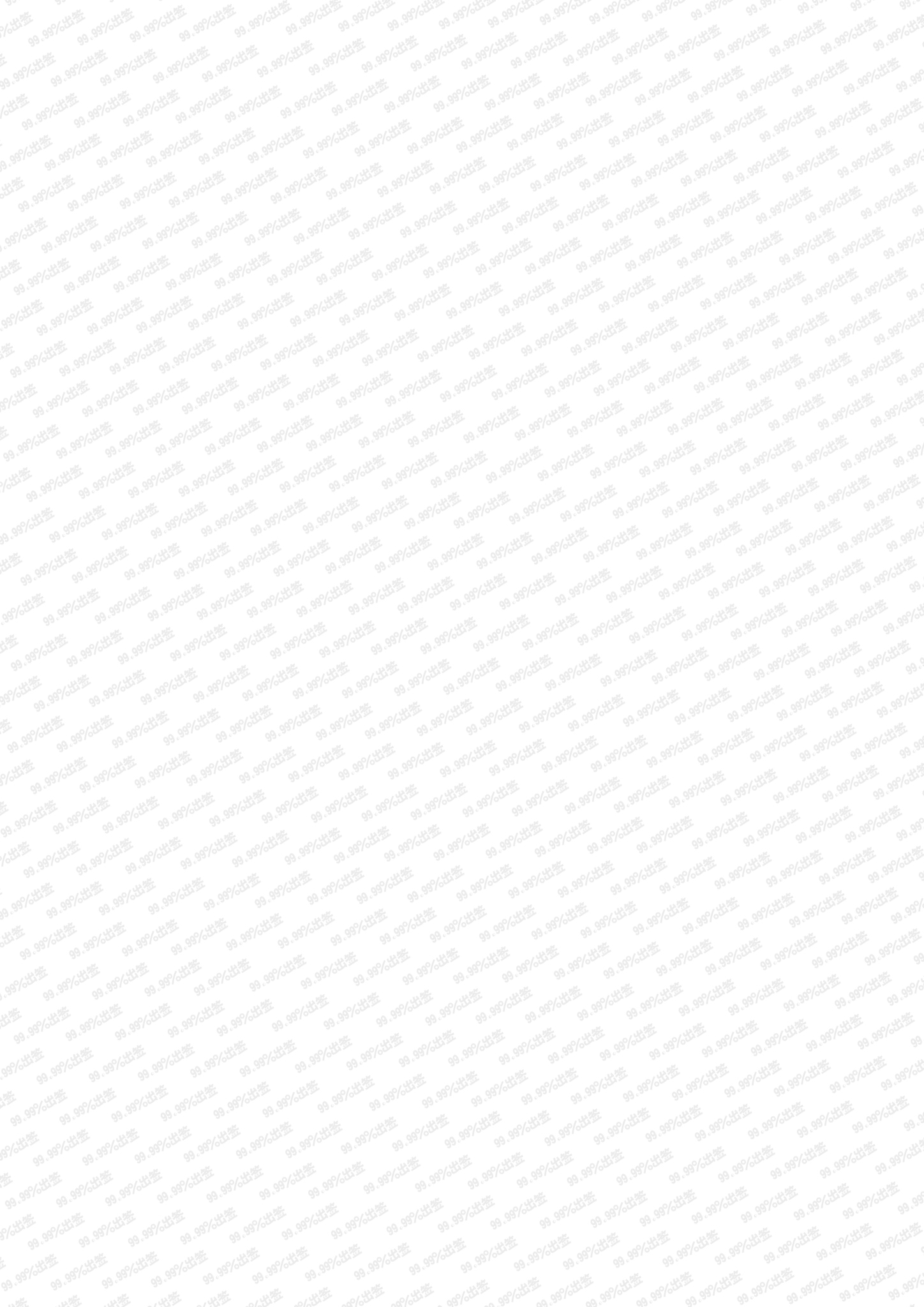 新加坡 （广州领区）—— “自由职业者”所需资料自由职业者 : 1. 护照 （半年以上有效期护照原件）2. 照片（半年内的两寸白底清晰彩照1张）3．身份证复印件4. 全家户口本复印件5. 居委会证明（无业证明）6. 提供3-5万 3个月以上的流水或冻结存款证明原件7. 新加坡个人申请表 辅助资料 : 车产房产结婚证复印件